CSE 484 In-section Worksheet #2Q1. Draw the stack at the beginning of function foo.int foo(char *argv[]){  char buf[320];  strcpy(buf, argv[1]);}int main(int argc, char *argv[]){  if (argc != 2) {      fprintf(stderr, "target1: argc != 2\n");      exit(EXIT_FAILURE);    }  foo(argv);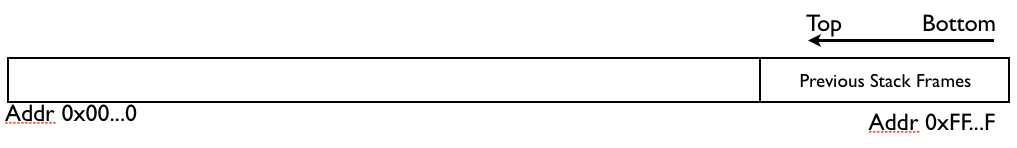   return 0;}Q2. How is this program vulnerable? How can we structure buf to exploit this vulnerability? Fill in the program below.#define TARGET "/bin/target0"#define EIP _____ // How do we find this out? What does it represent?#define BUFLEN _____int main(void){  char *args[3];  char *env[1];  char buf[_____];    // What size should this be?  memset(________,________,________);  // How does strcpy know when to stop? ________________  memcpy(________,________,________);   // Where do we put EIP?  ________________  args[0] = TARGET;   args[1] = buf;   args[2] = NULL;  env[0] = NULL;  if (0 > execve(TARGET, args, env))    perror("execve failed");  return 0;}Q3. What gdb (or cgdb) statement and sequence of commands will let us step through these programs if the files are ~/sources/target0.c and ~/sploits/sploit0.c while the executables are /bin/target0 and ~/sources/sploit0?